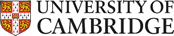 Before completing this claim form, please read “Guidance of Fee Rates” and “Additional Information for Claiming Examination Fees and Expenses”CLAIMANT DETAILSEXAMINATION DETAILS           Date or period of Examination(s)	   ______________________Module/Examination(s) e.g. History Part II    ____________________________Names of candidates   _____________________________EXPENSESGuidance on rates is given in the Additional Information for Claiming Examination Fees and ExpensesPAYMENT DETAILSUniversity of Cambridge employeeIf you are a University of Cambridge employee, provide the 8-digit Employee Number from the centre of your payslip. You will be paid with your monthly salary subject to tax and NI.If claiming reimbursement of expenses, please provide the last 4 digits of your bank account number used by Payroll.Non-University of Cambridge employeeAll payments will be made by direct deposit to your bank account. Complete the relevant section below.Complete either b (i) or (ii)Bank Details - UK personal bank account onlyBank Details Non-UK bank accountsPlease attach your personal bank details required to make international payments as supplied by your bank. This should include IBAN and BIC/SWIFT numbers for EU accounts, and a SWIFT and Routing Number for US accounts. This information can also be found on statements or through on-line banking services which you can print or scan and attach to this form. Please indicate if you would like the payment to be processed in a currency different than GBP when submitting the form. Hand written international bank details cannot be accepted.Payroll RequirementsUndergraduate Examiners and Assessors are treated as workers, therefore tax may be deducted from your payment (see pages ESM4150 and ESM4151 of the UK Employment Status Manual). To make sure that the correct amount of tax is deducted, please submit either a P45 or Starter Checklist along with the examiner claim form.If a P45 or Starter Checklist has already been submitted with a previous claim in the current tax year, there is no need to submit it again.Return this form to the Degree Committee or Department/Faculty that has appointed you for authorisationDEPARTMENTAL USE ONLYPlease read the Guidance on Fee Rates and use the Calculator Spreadsheet to complete this sectionExamination detailsExams, orals, practicals and presentationsCoursework*Please note a valid reason and/or evidence may be required to demonstrate that an adjustment of hours is necessary.PaymentRight to work check for Non UoC EmployeesPlease confirm that the right to work has been checked for examiners and assessor that are not employees   ‘Right to Work’ checkedAuthorisationDepartment: 	Contact Email:  	Processed by (print name): 	Signature: 	Date:  	*Authorised by: (print name): 	Signature: 	Date:   	*Authorisation can only be made by the Chairman, Senior Examiner or Departmental Administrator.If you require advice about the nature and level of fees and expenses to be claimed, please contact the Student Registry on:feeandexpenseclaims@admin.cam.ac.ukSurname*House NameForename 1*Number/Street*Forename 2Local AreaTitlePost Town*Date of Birth*DD/MM/YYYYCountyUK NI Number*(AA123456A)CountryGender (circle)*M	FPost Code*Email Address*DescriptionCostTravelSubsistenceIf an internal examiner entertains the External Examiners, please give details of person(s) included in the claim.Other ExpensesTotal ExpensesTotal ExpensesUK Bank Name*UK BranchAccount Holder’s Name*Sort Code* (6 digits)Account Number*(8 digits)Claimant Signature  	Date  	Type of examinerPlease tick  Examiner responsible for setting a paper  Examiner not responsible for setting a paper  AssessorCategory of assessmentPlease tick  EM1- text dense  EM2- hybrid  EM3 - simple  EP - orals, practicals, presentationsTotal length of paperPercentage of paper markedNumber of papersAdjustment of hours*Type of examinerPlease tick  Examiner responsible for setting a paper  Examiner not responsible for setting a paper  AssessorCategory of assessmentCourseworkTotal word countNumber of papersAdjustment of hours*Total hours workedFeeHoliday payTotal ExpensesPayment Total